OFFENE KLASSE, 22. Januar 2024 – ganz sanft zur Beweglichkeit...Das große Graue, BandAnfangsentspannung, in der Stellung des Kindes, mit KissenNiederwerfungen zum AufwärmenStehende VBRe/li, ein Bein zusätzlich hebenIn den Abwärts gerichteter Hund gehenRe/li ein Bein zusätzlich hebenWieder in die VB + Beine hebenWieder in den Hund + Beine hebenStellung des KindesEin Bein nach hinten, schlafende Taube, OK auf dem Kissen nach vorn beugen, Arme mit nach vorn - aufrichten – zur anderen SeiteBreite, sitzende Grätsche – Schildkröte – mit Kissen unter dem OKZu je einem Bein vorbeugenDort Ok drehen – re/liJanu Shirshasana, einbeinige VB – beide SeitenOK aufdrehenFersensitz, Rückbeuge mit SchienbeindehnungVierfüßler, ein Bein nach hinten strecken, Zehen am Boden, das angewinkelte Knie heben – beide SeitenArme über Kreuz aufstellen, beide Beine strecken und in die Liegestützposition kommen... beide Seiten der ArmeGormukasana, AdlerArme, mit Band und VBNadelöhr in Rückenlage, beide SeitenEndentspannung in Viparita Karani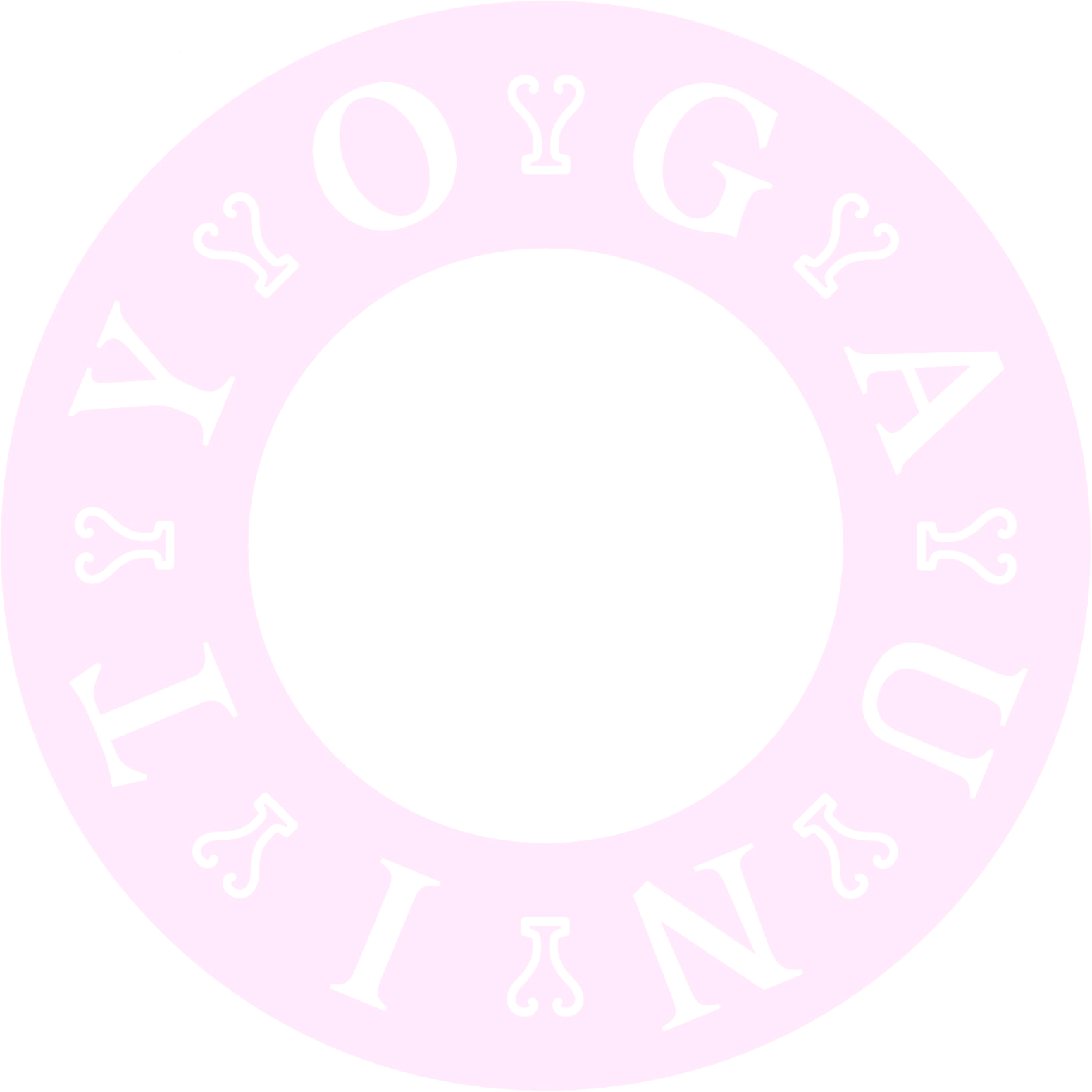 